от 31.07.2019 № 84-ПКг. ЕкатеринбургОб утверждении нормативов потребления коммунальной услуги 
по отоплению на территории Свердловской областиВ соответствии с Жилищным кодексом Российской Федерации, постановлением Правительства Российской Федерации от 23.05.2006 № 306 «Об утверждении Правил установления и определения нормативов потребления коммунальных услуг 
и нормативов потребления коммунальных ресурсов в целях содержания общего имущества в многоквартирном доме» и Указами Губернатора Свердловской области 
от 13.11.2010 № 1067-УГ «Об утверждении Положения о Региональной энергетической комиссии Свердловской области» и от 10.11.2016 № 658-УГ «О поэтапном переходе 
к установлению на территории Свердловской области единых нормативов потребления коммунальной услуги по отоплению» Региональная энергетическая комиссия Свердловской областиПОСТАНОВЛЯЕТ:1. Утвердить нормативы потребления коммунальной услуги по отоплению 
на территории Свердловской области (прилагаются). 2. Рекомендовать органам местного самоуправления муниципальных образований, расположенных на территории Свердловской области, признать утратившими силу действующие нормативные правовые акты об утверждении нормативов потребления коммунальной услуги по отоплению с даты вступления в силу настоящего постановления.3. Настоящее постановление вступает в силу с 1 января 2020 года.4. Настоящее постановление опубликовать в 10-дневный срок после его принятия в «Областной газете», а также на официальном сайте Региональной энергетической комиссии Свердловской области в сети Интернет (http://rek.midural.ru).Председатель Региональной энергетической комиссии Свердловской области                                                       В.В. ГришановУТВЕРЖДЕНЫ постановлениемРЭК Свердловской области от 31.07.2019 № 84-ПКНормативы потребления коммунальной услуги по отоплению  на территории Свердловской областиПримечания:1. Группы муниципальных образований, расположенных на территории Свердловской области:1 группа: Верхнесалдинский городской округ, Городской округ Верхняя Тура, городской округ Верхотурский, Горноуральский городской округ, городской округ Карпинск, Качканарский городской округ, городской округ Краснотурьинск, городской округ Красноуральск, Кушвинский городской округ, «Городской округ «Город Лесной», Махневское муниципальное образование, Нижнетуринский городской округ, город Нижний Тагил, городской округ Нижняя Салда, Новолялинский городской округ, городской округ ЗАТО Свободный, Серовский городской округ, Сосьвинский городской округ;2 группа: муниципальное образование «город Екатеринбург», муниципальное образование Алапаевское, Муниципальное образование город Алапаевск, Арамильский городской округ, Артемовский городской округ, Асбестовский городской округ, Белоярский городской округ, Березовский городской округ, Бисертский городской округ, городской округ Богданович, городской округ Верх-Нейвинский, городской округ Верхнее Дуброво, городской округ Верхний Тагил, городской округ Верхняя Пышма, городской округ Дегтярск, городской округ Заречный, Камышловский городской округ, Кировградский городской округ, Малышевский городской округ, Невьянский городской округ, Новоуральский городской округ, городской округ Первоуральск, Полевской городской округ, Пышминский городской округ, городской округ Ревда, Режевской городской округ, городской округ Рефтинский, городской округ  Среднеуральск, городской округ Староуткинск, городской округ Сухой Лог, Сысертский городской округ, Талицкий городской округ, муниципальное образование «поселок Уральский», муниципальное образование «Восточное сельское поселение», муниципальное образование «Галкинское сельское поселение», муниципальное образование «Зареченское сельское поселение», муниципальное образование «Калиновское сельское поселение», муниципальное образование «Обуховское сельское поселение», муниципальное образование рабочий поселок Атиг, городское поселение Верхние Серги, Дружининское городское поселение, Кленовское сельское поселение, Михайловское муниципальное образование, Нижнесергинское городское поселение;3 группа: Волчанский городской округ, Ивдельский городской округ, городской округ Пелым, Североуральский городской округ;4 группа: город Каменск-Уральский, Каменский городской округ; 5 группа: Муниципальное образование город Ирбит, Ирбитское муниципальное образование, Тавдинский городской округ, Тугулымский городской округ, Туринский городской округ, Байкаловское сельское поселение, Краснополянское сельское поселение, Ницинское сельское поселение, Слободо-Туринское сельское поселение, Сладковское сельское поселение, Усть-Ницинское сельское поселение, Таборинское сельское поселение;6 группа: Артинский городской округ, Ачитский городской округ, городской округ Красноуфимск, Муниципальное образование Красноуфимский округ, Шалинский городской округ.2. Нормативы потребления коммунальной услуги по отоплению на территории Свердловской области, отмеченные «*» – определены 
с применением метода аналогов, неотмеченные «*» – определены с применением расчетного метода.3. Продолжительность отопительного периода (количество календарных месяцев, в том числе неполных), определенного для установления нормативов потребления коммунальной услуги по отоплению, утвержденных на отопительный период, составляет 9 календарных месяцев (сентябрь, октябрь, ноябрь, декабрь, январь, февраль, март, апрель, май).ПОСТАНОВЛЕНИЕКатегория много-квартирного (жилого) домаНорматив потребления  (Гкал на 1 кв. метр общей площади жилого помещения в месяц)Норматив потребления  (Гкал на 1 кв. метр общей площади жилого помещения в месяц)Норматив потребления  (Гкал на 1 кв. метр общей площади жилого помещения в месяц)Категория много-квартирного (жилого) домамногоквартирные 
и жилые дома со стенами из камня, кирпичамногоквартирные 
и жилые дома со стенами из панелей, блоковмногоквартирные 
и жилые дома со стенами из дерева, смешанных 
и других материалов12341 группа муниципальных образований1 группа муниципальных образований1 группа муниципальных образований1 группа муниципальных образованийЭтажностьМногоквартирные и жилые дома до 1999 года постройки включительноМногоквартирные и жилые дома до 1999 года постройки включительноМногоквартирные и жилые дома до 1999 года постройки включительно10,04310,04300,043420,0251*0,0250*0,04443-4 0,0269* 0,0243*0,02745-90,0260*0,0229*0,0249100,0230 0,02350,0243110,0240--120,02390,0223-13---14-0,0238-15---16 и более-0,0261-ЭтажностьМногоквартирные и жилые дома после 1999 года постройкиМногоквартирные и жилые дома после 1999 года постройкиМногоквартирные и жилые дома после 1999 года постройки10,01850,02000,018520,01580,01740,015930,01800,01750,01664-50,01490,01470,01416-70,01380,01360,014480,01360,0120-90,01380,01350,0135100,01350,0143-11---12 и более0,01310,01210,01342 группа муниципальных образований2 группа муниципальных образований2 группа муниципальных образований2 группа муниципальных образованийЭтажностьМногоквартирные и жилые дома до 1999 года постройки включительноМногоквартирные и жилые дома до 1999 года постройки включительноМногоквартирные и жилые дома до 1999 года постройки включительно10,04420,04440,043520,0251*0,0249*0,04343-40,0249*0,0242*0,02715-90,0235*0,0223*0,0235100,02260,0233-11---120,02230,0244-13---140,02610,0285*-15---16 и более-0,0259-ЭтажностьМногоквартирные и жилые дома после 1999 года постройкиМногоквартирные и жилые дома после 1999 года постройкиМногоквартирные и жилые дома после 1999 года постройки10,01700,01720,017120,01410,01450,014130,01560,01600,01664-50,01330,01350,01516-70,01250,0119-8-0,0132-90,01170,0131-100,01240,01270,0124110,0128--12 и более0,0161*0,01210,01073 группа муниципальных образований3 группа муниципальных образований3 группа муниципальных образований3 группа муниципальных образованийЭтажностьМногоквартирные и жилые дома до 1999 года постройки включительноМногоквартирные и жилые дома до 1999 года постройки включительноМногоквартирные и жилые дома до 1999 года постройки включительно10,04430,04360,044720,04490,04430,04523-40,02860,0281-5-90,02410,0245-10---11---12---13---14---15---16 и более---ЭтажностьМногоквартирные и жилые дома после 1999 года постройкиМногоквартирные и жилые дома после 1999 года постройкиМногоквартирные и жилые дома после 1999 года постройки1--0,01972---30,01910,0169-4-50,01550,0152-6-7---8---9---10---11---12 и более---4 группа муниципальных образований4 группа муниципальных образований4 группа муниципальных образований4 группа муниципальных образованийЭтажностьМногоквартирные и жилые дома до 1999 года постройки включительноМногоквартирные и жилые дома до 1999 года постройки включительноМногоквартирные и жилые дома до 1999 года постройки включительно10,04090,04130,040620,0246*0,0231*0,04073-40,0245*0,0248*0,02625-90,0233*0,0213*-10---11---12---13---14---15---16 и более-0,0257-ЭтажностьМногоквартирные и жилые дома после 1999 года постройкиМногоквартирные и жилые дома после 1999 года постройкиМногоквартирные и жилые дома после 1999 года постройки1---2---30,0163--4-50,01370,0141-6-70,0130--8---9---100,0122--11---12 и более---5 группа муниципальных образований5 группа муниципальных образований5 группа муниципальных образований5 группа муниципальных образованийЭтажностьМногоквартирные и жилые дома до 1999 года постройки включительноМногоквартирные и жилые дома до 1999 года постройки включительноМногоквартирные и жилые дома до 1999 года постройки включительно10,04260,04180,042120,04290,04240,04293-40,02700,0267-5-90,02450,0235-10---11---12---13---14---15---16 и более---ЭтажностьМногоквартирные и жилые дома после 1999 года постройкиМногоквартирные и жилые дома после 1999 года постройкиМногоквартирные и жилые дома после 1999 года постройки1-0,01750,017520,0185-0,015930,01590,01580,01694-50,01290,0146-6-7---8---9---10---11---12 и более---6 группа муниципальных образований6 группа муниципальных образований6 группа муниципальных образований6 группа муниципальных образованийЭтажностьМногоквартирные и жилые дома до 1999 года постройки включительноМногоквартирные и жилые дома до 1999 года постройки включительноМногоквартирные и жилые дома до 1999 года постройки включительно10,04320,04240,042420,0227*0,04230,04323-40,0217*0,0266-5-90,02370,0237-10---11---12---13---14---15---16 и более---ЭтажностьМногоквартирные и жилые дома после 1999 года постройкиМногоквартирные и жилые дома после 1999 года постройкиМногоквартирные и жилые дома после 1999 года постройки10,01730,01740,017420,0146--30,01600,0166-4-50,0138--6-70,0132--8---9---10---11---12 и более---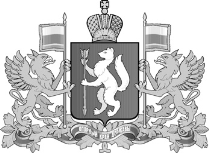 